Publicado en Madrid el 27/05/2016 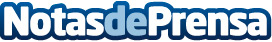 Diego Martínez, la cara de la revolución eSports en EspañaEl empresario español se ha convertido en un referente de este fenómeno internacional que está conquistando a la juventud españolaDatos de contacto:Cristina913690588Nota de prensa publicada en: https://www.notasdeprensa.es/diego-martinez-la-cara-de-la-revolucion_1 Categorias: Nacional Finanzas Imágen y sonido Juegos Entretenimiento Emprendedores E-Commerce Otros deportes Gaming http://www.notasdeprensa.es